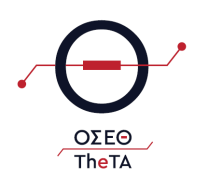 OΡΓΑΝΙΣΜΟΣ ΣΥΓΚΟΙΝΩΝΙΑΚΟΥ ΕΡΓΟΥ ΘΕΣΣΑΛΟΝΙΚΗΣ Α.Ε. (ΟΣΕΘ Α.E.)ΔΕΛΤΙΟ ΤΥΠΟΥ23.11.2020Ενίσχυση λεωφορειακής γραμμής προς το Νοσοκομείο «Παπανικολάου» της ΘεσσαλονίκηςΣτο πλαίσιο της μεγάλης προσπάθειας κατά των συνθηκών πανδημίας στη Θεσσαλονίκη, μέσα σε περιόδους δύσκολες και προκειμένου να διευκολυνθούν οι μετακινήσεις των εργαζομένων του νοσοκομείου «Παπανικολάου», ο Οργανισμός Συγκοινωνιακού Έργου Θεσσαλονίκης (ΟΣΕΘ) αντέδρασε θετικά για την προσωρινή, περαιτέρω ενίσχυση λειτουργίας της λεωφορειακής γραμμής 57, που εκτελεί το δρομολόγιο «Διασταύρωση Χορτιάτη – Αριστοτέλους».Η γραμμή ενισχύεται πλέον άμεσα από τον ΟΑΣΘ με τρία επιπλέον δρομολόγια παραλλαγής ημερησίως, με την ένδειξη 57Υ «Υπηρεσιακό Παπανικολάου», για όλες τις μέρες της εβδομάδας. Τα δρομολόγια θα αναχωρούν από την Αριστοτέλους στις 6.10 το πρωί, στις 2 το μεσημέρι και στις 10.10 το βράδυ. Η αναχώρηση από το νοσοκομείο «Παπανικολάου» θα γίνεται στις 7.20 το πρωί, στις 3.20 το μεσημέρι και στις 11.20 το βράδυ.Υπενθυμίζεται ότι, μετά από σχετικό αίτημα εργαζομένων των νοσοκομείων της Θεσσαλονίκης προς τον Υπουργό Υποδομών και Μεταφορών, Κώστα Καραμανλή, ο ΟΣΕΘ ενέκρινε και προώθησε δρομολόγιο παραλλαγής της γραμμής 32 «Κάτω Ηλιούπολη – Αριστοτέλους», προκειμένου να εξυπηρετούνται εργαζόμενοι και ασθενείς στα νοσοκομεία Ιπποκράτειο, Θεαγένειο, ΑΧΕΠΑ, «Γεννηματάς» και «Άγιος Δημήτριος». Η γραμμή 32Ν που εκτελεί το δρομολόγιο Κάτω Ηλιούπολη – Ιπποκράτειο, με τερματισμό στο σταθμό της Βούλγαρη, δρομολογήθηκε από τον ΟΑΣΘ από τις 2 Νοεμβρίου, εξυπηρετώντας εργαζόμενους σε πέντε νοσοκομεία και περιοχές της οδού Αγίου Δημητρίου και της Λεωφόρου Κωνσταντίνου Καραμανλή που δεν καλύπτονται από πολλές λεωφορειακές γραμμές και αντιμετωπίζουν προβλήματα εξυπηρέτησης. Εξάλλου, ανοικτά είναι και πάλι από σήμερα τα γραφεία του ΟΣΕΘ, τα οποία είχαν περιορίσει τη λειτουργία τους από την προηγούμενη Τετάρτη, χωρίς ωστόσο ο Οργανισμός να ανακόψει τη δραστηριότητά του. Στα γραφεία του ΟΣΕΘ πραγματοποιήθηκε απολύμανση, μετά από τη διάγνωση ενός θετικού κρούσματος σε υπάλληλο της εταιρείας. Στον ΟΣΕΘ τηρούνται απαρέγκλιτα όλα τα υγειονομικά πρωτόκολλα και οι εργαζόμενοι ακολουθούν ειδικά πλάνα εργασίας και τηλεργασίας, καθώς η υγεία και η ασφάλεια όλων αποτελούν το νούμερο ένα ζητούμενο.Για τις δράσεις του ΟΣΕΘ μπορείτε να ενημερώνεστε τόσο από την ιστοσελίδα του Οργανισμού: http://oseth.com.gr, όσο και από τα social media σε Facebook: ΟΣΕΘ Οργανισμός Συγκοινωνιακού Έργου ΘεσσαλονίκηςTwitter: oseth8και Instagram: oseth.thessaloniki